Around the World Scrapbook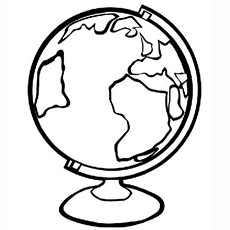 By: ________________EGYPT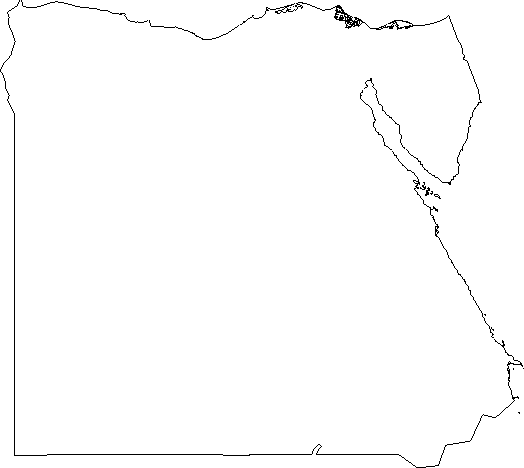 CANADA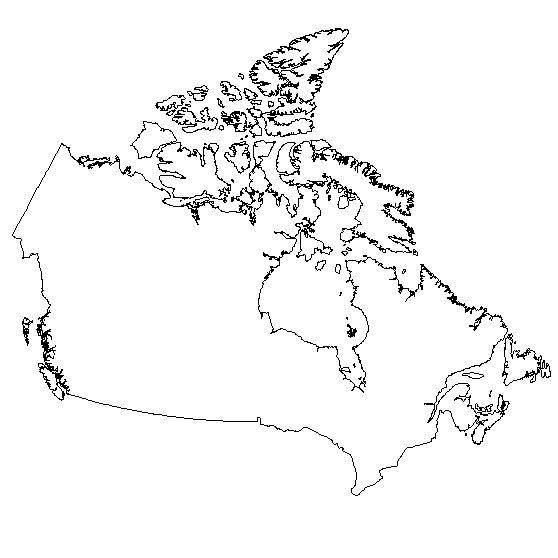 